Please return your completed application form to:Mrs Nicola Chalkley	Head’s PA	Beaminster School	Beaminster	Dorset	DT8 3EP	NChalkley@beaminster.dorset.sch.ukSchools non-teaching application form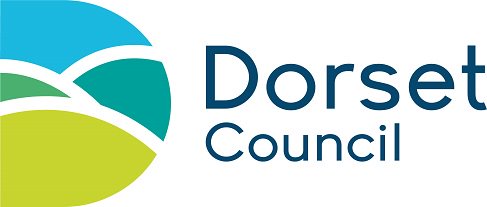 Job applied for:                 School:                 Post number:                                                           Location:                    Employer: Dorset CouncilSchools non-teaching application formJob applied for:                 School:                 Post number:                                                           Location:                    Employer: Dorset CouncilSchools non-teaching application formJob applied for:                 School:                 Post number:                                                           Location:                    Employer: Dorset CouncilSchools non-teaching application formJob applied for:                 School:                 Post number:                                                           Location:                    Employer: Dorset CouncilSchools non-teaching application formJob applied for:                 School:                 Post number:                                                           Location:                    Employer: Dorset CouncilSchools non-teaching application formJob applied for:                 School:                 Post number:                                                           Location:                    Employer: Dorset CouncilSchools non-teaching application formJob applied for:                 School:                 Post number:                                                           Location:                    Employer: Dorset CouncilSchools non-teaching application formJob applied for:                 School:                 Post number:                                                           Location:                    Employer: Dorset CouncilSchools non-teaching application formJob applied for:                 School:                 Post number:                                                           Location:                    Employer: Dorset CouncilSchools non-teaching application formJob applied for:                 School:                 Post number:                                                           Location:                    Employer: Dorset CouncilSchools non-teaching application formJob applied for:                 School:                 Post number:                                                           Location:                    Employer: Dorset CouncilSchools non-teaching application formJob applied for:                 School:                 Post number:                                                           Location:                    Employer: Dorset CouncilSchools non-teaching application formJob applied for:                 School:                 Post number:                                                           Location:                    Employer: Dorset CouncilSchools non-teaching application formJob applied for:                 School:                 Post number:                                                           Location:                    Employer: Dorset CouncilSchools non-teaching application formJob applied for:                 School:                 Post number:                                                           Location:                    Employer: Dorset CouncilSchools non-teaching application formJob applied for:                 School:                 Post number:                                                           Location:                    Employer: Dorset CouncilSchools non-teaching application formJob applied for:                 School:                 Post number:                                                           Location:                    Employer: Dorset CouncilSchools non-teaching application formJob applied for:                 School:                 Post number:                                                           Location:                    Employer: Dorset CouncilWhere did you see the vacancy advertised?      Where did you see the vacancy advertised?      Where did you see the vacancy advertised?      Where did you see the vacancy advertised?      Where did you see the vacancy advertised?      Where did you see the vacancy advertised?      Where did you see the vacancy advertised?      Where did you see the vacancy advertised?      Where did you see the vacancy advertised?      Where did you see the vacancy advertised?      Where did you see the vacancy advertised?      Where did you see the vacancy advertised?      Where did you see the vacancy advertised?      Where did you see the vacancy advertised?      Where did you see the vacancy advertised?      Where did you see the vacancy advertised?      Where did you see the vacancy advertised?      Where did you see the vacancy advertised?      Please tell us where you saw the vacancy advertised:Please tell us where you saw the vacancy advertised:Please tell us where you saw the vacancy advertised:Please tell us where you saw the vacancy advertised:Personal detailsPersonal detailsPersonal detailsPersonal detailsPersonal detailsPersonal detailsPersonal detailsPersonal detailsPersonal detailsPersonal detailsPersonal detailsPersonal detailsPersonal detailsPersonal detailsPersonal detailsPersonal detailsPersonal detailsPersonal detailsPreferred title:Preferred title:DrDrDrDrLadyLadyLadyLadyLordPreferred title:Preferred title:MissMissMissMissMrMrMrMrMrsPreferred title:Preferred title:MsMsMsMsProfProfProfProfRevForenames (given name):Forenames (given name):Surname (family name):Surname (family name):Known as:Known as:Email address:Email address:Home telephone number:Home telephone number:Work telephone number:Work telephone number:Mobile telephone:Mobile telephone:Preferred contact telephone number:Preferred contact telephone number: Home Home Home Home Home Home Home Home Work Work Work WorkAddress 1:Address 1:Address 2:Address 2:Town/city:Town/city:County:County:Postcode:Postcode:Country:Country:Are you currently an employee of Dorset Council?Are you currently an employee of Dorset Council?Are you currently an employee of Dorset Council?Are you currently an employee of Dorset Council?Are you currently an employee of Dorset Council?Are you currently an employee of Dorset Council?Are you currently an employee of Dorset Council?Are you currently an employee of Dorset Council?Are you currently an employee of Dorset Council?Are you currently an employee of Dorset Council?Are you currently an employee of Dorset Council?Are you currently an employee of Dorset Council?Are you currently an employee of Dorset Council?Are you currently an employee of Dorset Council?Are you currently an employee of Dorset Council?Are you currently an employee of Dorset Council?Are you currently an employee of Dorset Council?Are you currently an employee of Dorset Council? Yes Yes Yes Yes Yes Yes No No No No No No No No No No No NoAre you at risk of redundancy and therefore eligible for prior consideration under the council’s redeployment policy?Are you at risk of redundancy and therefore eligible for prior consideration under the council’s redeployment policy?Are you at risk of redundancy and therefore eligible for prior consideration under the council’s redeployment policy?Are you at risk of redundancy and therefore eligible for prior consideration under the council’s redeployment policy?Are you at risk of redundancy and therefore eligible for prior consideration under the council’s redeployment policy?Are you at risk of redundancy and therefore eligible for prior consideration under the council’s redeployment policy?Are you at risk of redundancy and therefore eligible for prior consideration under the council’s redeployment policy?Are you at risk of redundancy and therefore eligible for prior consideration under the council’s redeployment policy?Are you at risk of redundancy and therefore eligible for prior consideration under the council’s redeployment policy?Are you at risk of redundancy and therefore eligible for prior consideration under the council’s redeployment policy?Are you at risk of redundancy and therefore eligible for prior consideration under the council’s redeployment policy?Are you at risk of redundancy and therefore eligible for prior consideration under the council’s redeployment policy?Are you at risk of redundancy and therefore eligible for prior consideration under the council’s redeployment policy?Are you at risk of redundancy and therefore eligible for prior consideration under the council’s redeployment policy?Are you at risk of redundancy and therefore eligible for prior consideration under the council’s redeployment policy?Are you at risk of redundancy and therefore eligible for prior consideration under the council’s redeployment policy?Are you at risk of redundancy and therefore eligible for prior consideration under the council’s redeployment policy?Are you at risk of redundancy and therefore eligible for prior consideration under the council’s redeployment policy? Yes Yes Yes No No No No No No No No No N/A N/A N/A N/A N/A N/ADisability declarationDisability declarationDisability declarationDisability declarationDisability declarationDisability declarationDisability declarationDisability declarationDisability declarationDisability declarationDisability declarationDisability declarationDisability declarationDisability declarationDisability declarationDisability declarationDisability declarationDisability declarationThe Council welcomes applications from disabled people and guarantees to interview disabled candidates who meet the essential requirements of the post applied for. For this purpose ‘disability’ means any physical or mental impairment which has a substantial and long term adverse effect on your ability to carry out normal day to day activities. I have a disability and wish to be given a guaranteed interview under the Council’s commitment Disability Confident employer.Please indicate below if you have any special requirements regarding attendance at interview.The Council welcomes applications from disabled people and guarantees to interview disabled candidates who meet the essential requirements of the post applied for. For this purpose ‘disability’ means any physical or mental impairment which has a substantial and long term adverse effect on your ability to carry out normal day to day activities. I have a disability and wish to be given a guaranteed interview under the Council’s commitment Disability Confident employer.Please indicate below if you have any special requirements regarding attendance at interview.The Council welcomes applications from disabled people and guarantees to interview disabled candidates who meet the essential requirements of the post applied for. For this purpose ‘disability’ means any physical or mental impairment which has a substantial and long term adverse effect on your ability to carry out normal day to day activities. I have a disability and wish to be given a guaranteed interview under the Council’s commitment Disability Confident employer.Please indicate below if you have any special requirements regarding attendance at interview.The Council welcomes applications from disabled people and guarantees to interview disabled candidates who meet the essential requirements of the post applied for. For this purpose ‘disability’ means any physical or mental impairment which has a substantial and long term adverse effect on your ability to carry out normal day to day activities. I have a disability and wish to be given a guaranteed interview under the Council’s commitment Disability Confident employer.Please indicate below if you have any special requirements regarding attendance at interview.The Council welcomes applications from disabled people and guarantees to interview disabled candidates who meet the essential requirements of the post applied for. For this purpose ‘disability’ means any physical or mental impairment which has a substantial and long term adverse effect on your ability to carry out normal day to day activities. I have a disability and wish to be given a guaranteed interview under the Council’s commitment Disability Confident employer.Please indicate below if you have any special requirements regarding attendance at interview.The Council welcomes applications from disabled people and guarantees to interview disabled candidates who meet the essential requirements of the post applied for. For this purpose ‘disability’ means any physical or mental impairment which has a substantial and long term adverse effect on your ability to carry out normal day to day activities. I have a disability and wish to be given a guaranteed interview under the Council’s commitment Disability Confident employer.Please indicate below if you have any special requirements regarding attendance at interview.The Council welcomes applications from disabled people and guarantees to interview disabled candidates who meet the essential requirements of the post applied for. For this purpose ‘disability’ means any physical or mental impairment which has a substantial and long term adverse effect on your ability to carry out normal day to day activities. I have a disability and wish to be given a guaranteed interview under the Council’s commitment Disability Confident employer.Please indicate below if you have any special requirements regarding attendance at interview.The Council welcomes applications from disabled people and guarantees to interview disabled candidates who meet the essential requirements of the post applied for. For this purpose ‘disability’ means any physical or mental impairment which has a substantial and long term adverse effect on your ability to carry out normal day to day activities. I have a disability and wish to be given a guaranteed interview under the Council’s commitment Disability Confident employer.Please indicate below if you have any special requirements regarding attendance at interview.The Council welcomes applications from disabled people and guarantees to interview disabled candidates who meet the essential requirements of the post applied for. For this purpose ‘disability’ means any physical or mental impairment which has a substantial and long term adverse effect on your ability to carry out normal day to day activities. I have a disability and wish to be given a guaranteed interview under the Council’s commitment Disability Confident employer.Please indicate below if you have any special requirements regarding attendance at interview.The Council welcomes applications from disabled people and guarantees to interview disabled candidates who meet the essential requirements of the post applied for. For this purpose ‘disability’ means any physical or mental impairment which has a substantial and long term adverse effect on your ability to carry out normal day to day activities. I have a disability and wish to be given a guaranteed interview under the Council’s commitment Disability Confident employer.Please indicate below if you have any special requirements regarding attendance at interview.The Council welcomes applications from disabled people and guarantees to interview disabled candidates who meet the essential requirements of the post applied for. For this purpose ‘disability’ means any physical or mental impairment which has a substantial and long term adverse effect on your ability to carry out normal day to day activities. I have a disability and wish to be given a guaranteed interview under the Council’s commitment Disability Confident employer.Please indicate below if you have any special requirements regarding attendance at interview.The Council welcomes applications from disabled people and guarantees to interview disabled candidates who meet the essential requirements of the post applied for. For this purpose ‘disability’ means any physical or mental impairment which has a substantial and long term adverse effect on your ability to carry out normal day to day activities. I have a disability and wish to be given a guaranteed interview under the Council’s commitment Disability Confident employer.Please indicate below if you have any special requirements regarding attendance at interview.The Council welcomes applications from disabled people and guarantees to interview disabled candidates who meet the essential requirements of the post applied for. For this purpose ‘disability’ means any physical or mental impairment which has a substantial and long term adverse effect on your ability to carry out normal day to day activities. I have a disability and wish to be given a guaranteed interview under the Council’s commitment Disability Confident employer.Please indicate below if you have any special requirements regarding attendance at interview.The Council welcomes applications from disabled people and guarantees to interview disabled candidates who meet the essential requirements of the post applied for. For this purpose ‘disability’ means any physical or mental impairment which has a substantial and long term adverse effect on your ability to carry out normal day to day activities. I have a disability and wish to be given a guaranteed interview under the Council’s commitment Disability Confident employer.Please indicate below if you have any special requirements regarding attendance at interview.The Council welcomes applications from disabled people and guarantees to interview disabled candidates who meet the essential requirements of the post applied for. For this purpose ‘disability’ means any physical or mental impairment which has a substantial and long term adverse effect on your ability to carry out normal day to day activities. I have a disability and wish to be given a guaranteed interview under the Council’s commitment Disability Confident employer.Please indicate below if you have any special requirements regarding attendance at interview.The Council welcomes applications from disabled people and guarantees to interview disabled candidates who meet the essential requirements of the post applied for. For this purpose ‘disability’ means any physical or mental impairment which has a substantial and long term adverse effect on your ability to carry out normal day to day activities. I have a disability and wish to be given a guaranteed interview under the Council’s commitment Disability Confident employer.Please indicate below if you have any special requirements regarding attendance at interview.The Council welcomes applications from disabled people and guarantees to interview disabled candidates who meet the essential requirements of the post applied for. For this purpose ‘disability’ means any physical or mental impairment which has a substantial and long term adverse effect on your ability to carry out normal day to day activities. I have a disability and wish to be given a guaranteed interview under the Council’s commitment Disability Confident employer.Please indicate below if you have any special requirements regarding attendance at interview.The Council welcomes applications from disabled people and guarantees to interview disabled candidates who meet the essential requirements of the post applied for. For this purpose ‘disability’ means any physical or mental impairment which has a substantial and long term adverse effect on your ability to carry out normal day to day activities. I have a disability and wish to be given a guaranteed interview under the Council’s commitment Disability Confident employer.Please indicate below if you have any special requirements regarding attendance at interview.Employment historyEmployment historyEmployment historyEmployment historyEmployment historyEmployment historyEmployment historyEmployment historyEmployment historyEmployment historyEmployment historyEmployment historyEmployment historyEmployment historyEmployment historyEmployment historyEmployment historyEmployment historyPlease give details of your employment history, starting with your current or most recent job.Please give details of your employment history, starting with your current or most recent job.Please give details of your employment history, starting with your current or most recent job.Please give details of your employment history, starting with your current or most recent job.Please give details of your employment history, starting with your current or most recent job.Please give details of your employment history, starting with your current or most recent job.Please give details of your employment history, starting with your current or most recent job.Please give details of your employment history, starting with your current or most recent job.Please give details of your employment history, starting with your current or most recent job.Please give details of your employment history, starting with your current or most recent job.Please give details of your employment history, starting with your current or most recent job.Please give details of your employment history, starting with your current or most recent job.Please give details of your employment history, starting with your current or most recent job.Please give details of your employment history, starting with your current or most recent job.Please give details of your employment history, starting with your current or most recent job.Please give details of your employment history, starting with your current or most recent job.Please give details of your employment history, starting with your current or most recent job.Please give details of your employment history, starting with your current or most recent job.Employers (from most recent)PositionPositionPositionPositionPositionPositionStart / Finish DatesStart / Finish DatesStart / Finish DatesStart / Finish DatesStart / Finish DatesStart / Finish DatesReasons for leavingReasons for leavingReasons for leavingReasons for leavingReasons for leavingReasons for leavingEducation, qualifications and trainingEducation, qualifications and trainingEducation, qualifications and trainingEducation, qualifications and trainingEducation, qualifications and trainingEducation, qualifications and trainingEducation, qualifications and trainingEducation, qualifications and trainingEducation, qualifications and trainingEducation, qualifications and trainingEducation, qualifications and trainingEducation, qualifications and trainingEducation, qualifications and trainingEducation, qualifications and trainingEducation, qualifications and trainingEducation, qualifications and trainingEducation, qualifications and trainingEducation, qualifications and trainingShortlisted candidates will be expected to provide evidence of the qualifications listed on this application.Shortlisted candidates will be expected to provide evidence of the qualifications listed on this application.Shortlisted candidates will be expected to provide evidence of the qualifications listed on this application.Shortlisted candidates will be expected to provide evidence of the qualifications listed on this application.Shortlisted candidates will be expected to provide evidence of the qualifications listed on this application.Shortlisted candidates will be expected to provide evidence of the qualifications listed on this application.Shortlisted candidates will be expected to provide evidence of the qualifications listed on this application.Shortlisted candidates will be expected to provide evidence of the qualifications listed on this application.Shortlisted candidates will be expected to provide evidence of the qualifications listed on this application.Shortlisted candidates will be expected to provide evidence of the qualifications listed on this application.Shortlisted candidates will be expected to provide evidence of the qualifications listed on this application.Shortlisted candidates will be expected to provide evidence of the qualifications listed on this application.Shortlisted candidates will be expected to provide evidence of the qualifications listed on this application.Shortlisted candidates will be expected to provide evidence of the qualifications listed on this application.Shortlisted candidates will be expected to provide evidence of the qualifications listed on this application.Shortlisted candidates will be expected to provide evidence of the qualifications listed on this application.Shortlisted candidates will be expected to provide evidence of the qualifications listed on this application.Shortlisted candidates will be expected to provide evidence of the qualifications listed on this application.Qualifications including gradesQualifications including gradesQualifications including gradesQualifications including gradesQualifications including gradesQualifications including gradesQualifications including gradesQualifications including gradesAwarding bodyAwarding bodyAwarding bodyAwarding bodyAwarding bodyAwarding bodyAwarding bodyAwarding bodyDateDateOther relevant qualifications and trainingOther relevant qualifications and trainingOther relevant qualifications and trainingOther relevant qualifications and trainingOther relevant qualifications and trainingOther relevant qualifications and trainingOther relevant qualifications and trainingOther relevant qualifications and trainingOther relevant qualifications and trainingOther relevant qualifications and trainingOther relevant qualifications and trainingOther relevant qualifications and trainingOther relevant qualifications and trainingOther relevant qualifications and trainingOther relevant qualifications and trainingOther relevant qualifications and trainingOther relevant qualifications and trainingOther relevant qualifications and trainingAny other relevant qualifications and training, taken or to be taken, including short courses, with datesAny other relevant qualifications and training, taken or to be taken, including short courses, with datesAny other relevant qualifications and training, taken or to be taken, including short courses, with datesAny other relevant qualifications and training, taken or to be taken, including short courses, with datesAny other relevant qualifications and training, taken or to be taken, including short courses, with datesAny other relevant qualifications and training, taken or to be taken, including short courses, with datesAny other relevant qualifications and training, taken or to be taken, including short courses, with datesAny other relevant qualifications and training, taken or to be taken, including short courses, with datesAny other relevant qualifications and training, taken or to be taken, including short courses, with datesAny other relevant qualifications and training, taken or to be taken, including short courses, with datesAny other relevant qualifications and training, taken or to be taken, including short courses, with datesAny other relevant qualifications and training, taken or to be taken, including short courses, with datesAny other relevant qualifications and training, taken or to be taken, including short courses, with datesAny other relevant qualifications and training, taken or to be taken, including short courses, with datesAny other relevant qualifications and training, taken or to be taken, including short courses, with datesAny other relevant qualifications and training, taken or to be taken, including short courses, with datesAny other relevant qualifications and training, taken or to be taken, including short courses, with datesAny other relevant qualifications and training, taken or to be taken, including short courses, with datesMembership of professional/technical bodiesMembership of professional/technical bodiesMembership of professional/technical bodiesMembership of professional/technical bodiesMembership of professional/technical bodiesMembership of professional/technical bodiesMembership of professional/technical bodiesMembership of professional/technical bodiesMembership of professional/technical bodiesMembership of professional/technical bodiesMembership of professional/technical bodiesMembership of professional/technical bodiesMembership of professional/technical bodiesMembership of professional/technical bodiesMembership of professional/technical bodiesMembership of professional/technical bodiesMembership of professional/technical bodiesMembership of professional/technical bodiesRelevant experienceRelevant experienceRelevant experienceRelevant experienceRelevant experienceRelevant experienceRelevant experienceRelevant experienceRelevant experienceRelevant experienceRelevant experienceRelevant experienceRelevant experienceRelevant experienceRelevant experienceRelevant experienceRelevant experienceRelevant experiencePlease use this section to explain how your skills, experience and knowledge would make you a suitable candidate for the post. This could include voluntary work, leisure interests and other activities, which you consider to be relevant to the position. In completing this section it is important that you refer to the requirements in the job description/person specification and provide evidence of how you meet the essential and desirable criteria.Please use this section to explain how your skills, experience and knowledge would make you a suitable candidate for the post. This could include voluntary work, leisure interests and other activities, which you consider to be relevant to the position. In completing this section it is important that you refer to the requirements in the job description/person specification and provide evidence of how you meet the essential and desirable criteria.Please use this section to explain how your skills, experience and knowledge would make you a suitable candidate for the post. This could include voluntary work, leisure interests and other activities, which you consider to be relevant to the position. In completing this section it is important that you refer to the requirements in the job description/person specification and provide evidence of how you meet the essential and desirable criteria.Please use this section to explain how your skills, experience and knowledge would make you a suitable candidate for the post. This could include voluntary work, leisure interests and other activities, which you consider to be relevant to the position. In completing this section it is important that you refer to the requirements in the job description/person specification and provide evidence of how you meet the essential and desirable criteria.Please use this section to explain how your skills, experience and knowledge would make you a suitable candidate for the post. This could include voluntary work, leisure interests and other activities, which you consider to be relevant to the position. In completing this section it is important that you refer to the requirements in the job description/person specification and provide evidence of how you meet the essential and desirable criteria.Please use this section to explain how your skills, experience and knowledge would make you a suitable candidate for the post. This could include voluntary work, leisure interests and other activities, which you consider to be relevant to the position. In completing this section it is important that you refer to the requirements in the job description/person specification and provide evidence of how you meet the essential and desirable criteria.Please use this section to explain how your skills, experience and knowledge would make you a suitable candidate for the post. This could include voluntary work, leisure interests and other activities, which you consider to be relevant to the position. In completing this section it is important that you refer to the requirements in the job description/person specification and provide evidence of how you meet the essential and desirable criteria.Please use this section to explain how your skills, experience and knowledge would make you a suitable candidate for the post. This could include voluntary work, leisure interests and other activities, which you consider to be relevant to the position. In completing this section it is important that you refer to the requirements in the job description/person specification and provide evidence of how you meet the essential and desirable criteria.Please use this section to explain how your skills, experience and knowledge would make you a suitable candidate for the post. This could include voluntary work, leisure interests and other activities, which you consider to be relevant to the position. In completing this section it is important that you refer to the requirements in the job description/person specification and provide evidence of how you meet the essential and desirable criteria.Please use this section to explain how your skills, experience and knowledge would make you a suitable candidate for the post. This could include voluntary work, leisure interests and other activities, which you consider to be relevant to the position. In completing this section it is important that you refer to the requirements in the job description/person specification and provide evidence of how you meet the essential and desirable criteria.Please use this section to explain how your skills, experience and knowledge would make you a suitable candidate for the post. This could include voluntary work, leisure interests and other activities, which you consider to be relevant to the position. In completing this section it is important that you refer to the requirements in the job description/person specification and provide evidence of how you meet the essential and desirable criteria.Please use this section to explain how your skills, experience and knowledge would make you a suitable candidate for the post. This could include voluntary work, leisure interests and other activities, which you consider to be relevant to the position. In completing this section it is important that you refer to the requirements in the job description/person specification and provide evidence of how you meet the essential and desirable criteria.Please use this section to explain how your skills, experience and knowledge would make you a suitable candidate for the post. This could include voluntary work, leisure interests and other activities, which you consider to be relevant to the position. In completing this section it is important that you refer to the requirements in the job description/person specification and provide evidence of how you meet the essential and desirable criteria.Please use this section to explain how your skills, experience and knowledge would make you a suitable candidate for the post. This could include voluntary work, leisure interests and other activities, which you consider to be relevant to the position. In completing this section it is important that you refer to the requirements in the job description/person specification and provide evidence of how you meet the essential and desirable criteria.Please use this section to explain how your skills, experience and knowledge would make you a suitable candidate for the post. This could include voluntary work, leisure interests and other activities, which you consider to be relevant to the position. In completing this section it is important that you refer to the requirements in the job description/person specification and provide evidence of how you meet the essential and desirable criteria.Please use this section to explain how your skills, experience and knowledge would make you a suitable candidate for the post. This could include voluntary work, leisure interests and other activities, which you consider to be relevant to the position. In completing this section it is important that you refer to the requirements in the job description/person specification and provide evidence of how you meet the essential and desirable criteria.Please use this section to explain how your skills, experience and knowledge would make you a suitable candidate for the post. This could include voluntary work, leisure interests and other activities, which you consider to be relevant to the position. In completing this section it is important that you refer to the requirements in the job description/person specification and provide evidence of how you meet the essential and desirable criteria.Please use this section to explain how your skills, experience and knowledge would make you a suitable candidate for the post. This could include voluntary work, leisure interests and other activities, which you consider to be relevant to the position. In completing this section it is important that you refer to the requirements in the job description/person specification and provide evidence of how you meet the essential and desirable criteria.ReferencesReferencesReferencesReferencesPlease provide contact details for two people who have agreed to give an employment reference on your behalf. These references must be from your two most recent places of work or education. The council/school also reserves the right to approach any previous employer to confirm factual information about your previous employment record.Note: References may be taken up prior to interview if you are shortlisted.Please provide contact details for two people who have agreed to give an employment reference on your behalf. These references must be from your two most recent places of work or education. The council/school also reserves the right to approach any previous employer to confirm factual information about your previous employment record.Note: References may be taken up prior to interview if you are shortlisted.Please provide contact details for two people who have agreed to give an employment reference on your behalf. These references must be from your two most recent places of work or education. The council/school also reserves the right to approach any previous employer to confirm factual information about your previous employment record.Note: References may be taken up prior to interview if you are shortlisted.Please provide contact details for two people who have agreed to give an employment reference on your behalf. These references must be from your two most recent places of work or education. The council/school also reserves the right to approach any previous employer to confirm factual information about your previous employment record.Note: References may be taken up prior to interview if you are shortlisted.First reference:First reference:First reference:First reference:Name of referee:Employer’s name:Address 1:Address 2:Town/city:County:Postcode (e.g. DT1 1XJ):Country:Telephone number:Email address:Relationship to you (e.g. manager/headteacher):Second reference:Second reference:Second reference:Second reference:Name of referee:Employer’s name:Address 1:Address 2:Town/city:County:Postcode (e.g. DT1 1XJ):Country:Telephone number:Email address:Relationship to you (e.g. manager/headteacher):If you wish to be contacted before references are taken up please give details below:If you wish to be contacted before references are taken up please give details below:If you wish to be contacted before references are taken up please give details below:If you wish to be contacted before references are taken up please give details below:MiscellaneousMiscellaneousMiscellaneousMiscellaneousDo you possess a current driving licence?Do you possess a current driving licence?Do you possess a current driving licence?Do you possess a current driving licence? Yes Yes Yes NoDo you have the use of a vehicle or other appropriate means of transport?Do you have the use of a vehicle or other appropriate means of transport?Do you have the use of a vehicle or other appropriate means of transport?Do you have the use of a vehicle or other appropriate means of transport? Yes Yes Yes NoNational Insurance number:National Insurance number:Are you related to an employee of the council, an elected councillor, or a governor of the school?Are you related to an employee of the council, an elected councillor, or a governor of the school?Are you related to an employee of the council, an elected councillor, or a governor of the school?Are you related to an employee of the council, an elected councillor, or a governor of the school? Yes Yes Yes NoIf yes, please give details: If yes, please give details: If yes, please give details: If yes, please give details: Declarations Declarations The post you are applying for is exempt from the Rehabilitation of Offenders Act 1974. You are required to reveal any information concerning spent or unspent convictions, cautions, reprimands or warnings.The post you are applying for is exempt from the Rehabilitation of Offenders Act 1974. You are required to reveal any information concerning spent or unspent convictions, cautions, reprimands or warnings.Do you have any spent or unspent convictions, cautions, reprimands or warnings?Do you have any spent or unspent convictions, cautions, reprimands or warnings? Yes No Are you barred from working with children or vulnerable adults?Are you barred from working with children or vulnerable adults? Yes NoFor the purpose of the General Data Protection Act 2018 I give my consent to this form and related information being processed and retained on file and to the council verifying the information I have provided with relevant third parties in administering its recruitment process. I authorise the council to use this the information contained within the form, and any related information, in order to further my application for employment. I understand that the council may seek to verify the information I have provided with relevant third parties in administering its recruitment process.I declare that the information given on this form is to the best of my knowledge and belief correct and I understand that if I give you any false information or fail to provide full and complete information it may lead to my dismissal if I am appointed. I further understand that canvassing councillors, senior officers or governors either directly or indirectly will disqualify me for appointment.I have had the opportunity to consider the council’s recruitment privacy notice* and understand that my application will be handled in accordance with the provisions of the same.*The Dorset Council Privacy Notice is available upon request.For the purpose of the General Data Protection Act 2018 I give my consent to this form and related information being processed and retained on file and to the council verifying the information I have provided with relevant third parties in administering its recruitment process. I authorise the council to use this the information contained within the form, and any related information, in order to further my application for employment. I understand that the council may seek to verify the information I have provided with relevant third parties in administering its recruitment process.I declare that the information given on this form is to the best of my knowledge and belief correct and I understand that if I give you any false information or fail to provide full and complete information it may lead to my dismissal if I am appointed. I further understand that canvassing councillors, senior officers or governors either directly or indirectly will disqualify me for appointment.I have had the opportunity to consider the council’s recruitment privacy notice* and understand that my application will be handled in accordance with the provisions of the same.*The Dorset Council Privacy Notice is available upon request. I agree to the declarations made on this form I agree to the declarations made on this formDiversity questionnaireDiversity questionnaireDiversity questionnaireDiversity questionnaireDiversity questionnaireDiversity questionnaireDiversity questionnaireDiversity questionnaireDiversity questionnaireDiversity questionnaireDiversity questionnaireDiversity questionnaireDiversity questionnaireWe will seek to ensure that all existing and potential employees are given equal opportunities. We are committed to diversity and equality of opportunity in our employment policies and practices. Our aim is to promote diversity so that no employee or potential employee will be subject to unlawful or unfair discrimination because of gender, age, marital or civil partnership status, colour, race, nationality or other ethnic or national origin, disability, religion, sexual orientation, gender reassignment, pregnancy or maternity or membership or non-membership of a trade union or political beliefs. We will seek to ensure that no applicant for employment is disadvantaged by conditions or requirements which cannot be justified.In order to help us monitor the effectiveness of our Diversity Employment Policy (and for no other reason) all applicants are asked to provide the information requested below. This information is confidential and does not form part of your application and will not be taken into account when making the appointment.We will seek to ensure that all existing and potential employees are given equal opportunities. We are committed to diversity and equality of opportunity in our employment policies and practices. Our aim is to promote diversity so that no employee or potential employee will be subject to unlawful or unfair discrimination because of gender, age, marital or civil partnership status, colour, race, nationality or other ethnic or national origin, disability, religion, sexual orientation, gender reassignment, pregnancy or maternity or membership or non-membership of a trade union or political beliefs. We will seek to ensure that no applicant for employment is disadvantaged by conditions or requirements which cannot be justified.In order to help us monitor the effectiveness of our Diversity Employment Policy (and for no other reason) all applicants are asked to provide the information requested below. This information is confidential and does not form part of your application and will not be taken into account when making the appointment.We will seek to ensure that all existing and potential employees are given equal opportunities. We are committed to diversity and equality of opportunity in our employment policies and practices. Our aim is to promote diversity so that no employee or potential employee will be subject to unlawful or unfair discrimination because of gender, age, marital or civil partnership status, colour, race, nationality or other ethnic or national origin, disability, religion, sexual orientation, gender reassignment, pregnancy or maternity or membership or non-membership of a trade union or political beliefs. We will seek to ensure that no applicant for employment is disadvantaged by conditions or requirements which cannot be justified.In order to help us monitor the effectiveness of our Diversity Employment Policy (and for no other reason) all applicants are asked to provide the information requested below. This information is confidential and does not form part of your application and will not be taken into account when making the appointment.We will seek to ensure that all existing and potential employees are given equal opportunities. We are committed to diversity and equality of opportunity in our employment policies and practices. Our aim is to promote diversity so that no employee or potential employee will be subject to unlawful or unfair discrimination because of gender, age, marital or civil partnership status, colour, race, nationality or other ethnic or national origin, disability, religion, sexual orientation, gender reassignment, pregnancy or maternity or membership or non-membership of a trade union or political beliefs. We will seek to ensure that no applicant for employment is disadvantaged by conditions or requirements which cannot be justified.In order to help us monitor the effectiveness of our Diversity Employment Policy (and for no other reason) all applicants are asked to provide the information requested below. This information is confidential and does not form part of your application and will not be taken into account when making the appointment.We will seek to ensure that all existing and potential employees are given equal opportunities. We are committed to diversity and equality of opportunity in our employment policies and practices. Our aim is to promote diversity so that no employee or potential employee will be subject to unlawful or unfair discrimination because of gender, age, marital or civil partnership status, colour, race, nationality or other ethnic or national origin, disability, religion, sexual orientation, gender reassignment, pregnancy or maternity or membership or non-membership of a trade union or political beliefs. We will seek to ensure that no applicant for employment is disadvantaged by conditions or requirements which cannot be justified.In order to help us monitor the effectiveness of our Diversity Employment Policy (and for no other reason) all applicants are asked to provide the information requested below. This information is confidential and does not form part of your application and will not be taken into account when making the appointment.We will seek to ensure that all existing and potential employees are given equal opportunities. We are committed to diversity and equality of opportunity in our employment policies and practices. Our aim is to promote diversity so that no employee or potential employee will be subject to unlawful or unfair discrimination because of gender, age, marital or civil partnership status, colour, race, nationality or other ethnic or national origin, disability, religion, sexual orientation, gender reassignment, pregnancy or maternity or membership or non-membership of a trade union or political beliefs. We will seek to ensure that no applicant for employment is disadvantaged by conditions or requirements which cannot be justified.In order to help us monitor the effectiveness of our Diversity Employment Policy (and for no other reason) all applicants are asked to provide the information requested below. This information is confidential and does not form part of your application and will not be taken into account when making the appointment.We will seek to ensure that all existing and potential employees are given equal opportunities. We are committed to diversity and equality of opportunity in our employment policies and practices. Our aim is to promote diversity so that no employee or potential employee will be subject to unlawful or unfair discrimination because of gender, age, marital or civil partnership status, colour, race, nationality or other ethnic or national origin, disability, religion, sexual orientation, gender reassignment, pregnancy or maternity or membership or non-membership of a trade union or political beliefs. We will seek to ensure that no applicant for employment is disadvantaged by conditions or requirements which cannot be justified.In order to help us monitor the effectiveness of our Diversity Employment Policy (and for no other reason) all applicants are asked to provide the information requested below. This information is confidential and does not form part of your application and will not be taken into account when making the appointment.We will seek to ensure that all existing and potential employees are given equal opportunities. We are committed to diversity and equality of opportunity in our employment policies and practices. Our aim is to promote diversity so that no employee or potential employee will be subject to unlawful or unfair discrimination because of gender, age, marital or civil partnership status, colour, race, nationality or other ethnic or national origin, disability, religion, sexual orientation, gender reassignment, pregnancy or maternity or membership or non-membership of a trade union or political beliefs. We will seek to ensure that no applicant for employment is disadvantaged by conditions or requirements which cannot be justified.In order to help us monitor the effectiveness of our Diversity Employment Policy (and for no other reason) all applicants are asked to provide the information requested below. This information is confidential and does not form part of your application and will not be taken into account when making the appointment.We will seek to ensure that all existing and potential employees are given equal opportunities. We are committed to diversity and equality of opportunity in our employment policies and practices. Our aim is to promote diversity so that no employee or potential employee will be subject to unlawful or unfair discrimination because of gender, age, marital or civil partnership status, colour, race, nationality or other ethnic or national origin, disability, religion, sexual orientation, gender reassignment, pregnancy or maternity or membership or non-membership of a trade union or political beliefs. We will seek to ensure that no applicant for employment is disadvantaged by conditions or requirements which cannot be justified.In order to help us monitor the effectiveness of our Diversity Employment Policy (and for no other reason) all applicants are asked to provide the information requested below. This information is confidential and does not form part of your application and will not be taken into account when making the appointment.We will seek to ensure that all existing and potential employees are given equal opportunities. We are committed to diversity and equality of opportunity in our employment policies and practices. Our aim is to promote diversity so that no employee or potential employee will be subject to unlawful or unfair discrimination because of gender, age, marital or civil partnership status, colour, race, nationality or other ethnic or national origin, disability, religion, sexual orientation, gender reassignment, pregnancy or maternity or membership or non-membership of a trade union or political beliefs. We will seek to ensure that no applicant for employment is disadvantaged by conditions or requirements which cannot be justified.In order to help us monitor the effectiveness of our Diversity Employment Policy (and for no other reason) all applicants are asked to provide the information requested below. This information is confidential and does not form part of your application and will not be taken into account when making the appointment.We will seek to ensure that all existing and potential employees are given equal opportunities. We are committed to diversity and equality of opportunity in our employment policies and practices. Our aim is to promote diversity so that no employee or potential employee will be subject to unlawful or unfair discrimination because of gender, age, marital or civil partnership status, colour, race, nationality or other ethnic or national origin, disability, religion, sexual orientation, gender reassignment, pregnancy or maternity or membership or non-membership of a trade union or political beliefs. We will seek to ensure that no applicant for employment is disadvantaged by conditions or requirements which cannot be justified.In order to help us monitor the effectiveness of our Diversity Employment Policy (and for no other reason) all applicants are asked to provide the information requested below. This information is confidential and does not form part of your application and will not be taken into account when making the appointment.We will seek to ensure that all existing and potential employees are given equal opportunities. We are committed to diversity and equality of opportunity in our employment policies and practices. Our aim is to promote diversity so that no employee or potential employee will be subject to unlawful or unfair discrimination because of gender, age, marital or civil partnership status, colour, race, nationality or other ethnic or national origin, disability, religion, sexual orientation, gender reassignment, pregnancy or maternity or membership or non-membership of a trade union or political beliefs. We will seek to ensure that no applicant for employment is disadvantaged by conditions or requirements which cannot be justified.In order to help us monitor the effectiveness of our Diversity Employment Policy (and for no other reason) all applicants are asked to provide the information requested below. This information is confidential and does not form part of your application and will not be taken into account when making the appointment.We will seek to ensure that all existing and potential employees are given equal opportunities. We are committed to diversity and equality of opportunity in our employment policies and practices. Our aim is to promote diversity so that no employee or potential employee will be subject to unlawful or unfair discrimination because of gender, age, marital or civil partnership status, colour, race, nationality or other ethnic or national origin, disability, religion, sexual orientation, gender reassignment, pregnancy or maternity or membership or non-membership of a trade union or political beliefs. We will seek to ensure that no applicant for employment is disadvantaged by conditions or requirements which cannot be justified.In order to help us monitor the effectiveness of our Diversity Employment Policy (and for no other reason) all applicants are asked to provide the information requested below. This information is confidential and does not form part of your application and will not be taken into account when making the appointment.Which of the following best describes your ethnic origin?Which of the following best describes your ethnic origin?Which of the following best describes your ethnic origin?Which of the following best describes your ethnic origin?Which of the following best describes your ethnic origin?Which of the following best describes your ethnic origin?Which of the following best describes your ethnic origin?Which of the following best describes your ethnic origin?Which of the following best describes your ethnic origin?Which of the following best describes your ethnic origin?Which of the following best describes your ethnic origin?Which of the following best describes your ethnic origin?Which of the following best describes your ethnic origin?White BritishWhite BritishWhite BritishWhite BritishWhite IrishWhite IrishAny other white backgroundAny other white backgroundWhite and Black CaribbeanWhite and Black CaribbeanWhite and Black CaribbeanWhite and Black CaribbeanWhite and Black AfricanWhite and Black AfricanWhite and AsianWhite and AsianAny other mixed backgroundAny other mixed backgroundAny other mixed backgroundAny other mixed backgroundIndianIndianPakistaniPakistaniBangladeshiBangladeshiBangladeshiBangladeshiChineseChineseAny other Asian backgroundAny other Asian backgroundAfricanAfricanAny other black backgroundAny other black backgroundArabArabArabArabGypsy/RomanyGypsy/RomanyIrish TravellerIrish TravellerAny other ethnic backgroundAny other ethnic backgroundAny other ethnic backgroundAny other ethnic backgroundGenderGenderGenderGenderGenderGenderGenderGenderGenderGenderGenderGenderGender Male Male Male Male Female Female Female Female Female Prefer not to say Prefer not to say Prefer not to say Prefer not to sayWhich of the following best describes your sexual orientation?Which of the following best describes your sexual orientation?Which of the following best describes your sexual orientation?Which of the following best describes your sexual orientation?Which of the following best describes your sexual orientation?Which of the following best describes your sexual orientation?Which of the following best describes your sexual orientation?Which of the following best describes your sexual orientation?Which of the following best describes your sexual orientation?Which of the following best describes your sexual orientation?Which of the following best describes your sexual orientation?Which of the following best describes your sexual orientation?Which of the following best describes your sexual orientation? Prefer not to say Prefer not to say Prefer not to say Prefer not to say Prefer not to say Prefer not to say Prefer not to say Prefer not to say Prefer not to say Prefer not to say Prefer not to say Prefer not to say Prefer not to say Heterosexual/Straight Heterosexual/Straight Heterosexual/Straight Heterosexual/Straight Bisexual Bisexual Bisexual Bisexual Bisexual Gay/Lesbian Gay/Lesbian Gay/Lesbian Gay/LesbianDo you consider yourself to have a disability?(for this purpose disability means any physical or mental impairment which has a substantial and long term adverse effect on your ability to carry out normal day to day activities)Do you consider yourself to have a disability?(for this purpose disability means any physical or mental impairment which has a substantial and long term adverse effect on your ability to carry out normal day to day activities)Do you consider yourself to have a disability?(for this purpose disability means any physical or mental impairment which has a substantial and long term adverse effect on your ability to carry out normal day to day activities)Do you consider yourself to have a disability?(for this purpose disability means any physical or mental impairment which has a substantial and long term adverse effect on your ability to carry out normal day to day activities) Yes Yes Yes Yes Yes No No No No Prefer not to say Prefer not to say Prefer not to say Prefer not to say Prefer not to say Prefer not to say Prefer not to say Prefer not to say Prefer not to say Prefer not to say Prefer not to say Prefer not to say Prefer not to sayIf you have answered yes to the above please state the type of disability which applies to you (please select all that apply)If you have answered yes to the above please state the type of disability which applies to you (please select all that apply)If you have answered yes to the above please state the type of disability which applies to you (please select all that apply)If you have answered yes to the above please state the type of disability which applies to you (please select all that apply) Hearing impairment Hearing impairment Hearing impairment Hearing impairment Hearing impairment Speech impairment Speech impairment Speech impairment Speech impairment Visual impairment Visual impairment Learning disability Learning disability Learning disability Learning disability Learning disability Mental health illness Mental health illness Mental health illness Mental health illness Mental health illness Physical impairment Long standing illness or health condition Long standing illness or health condition Long standing illness or health condition Long standing illness or health condition Long standing illness or health condition Long standing illness or health condition Long standing illness or health conditionPlease indicate below if you have any special requirements regarding attendance at interviewPlease indicate below if you have any special requirements regarding attendance at interviewPlease indicate below if you have any special requirements regarding attendance at interviewPlease indicate below if you have any special requirements regarding attendance at interviewPlease indicate below if you have any special requirements regarding attendance at interviewPlease indicate below if you have any special requirements regarding attendance at interviewPlease indicate below if you have any special requirements regarding attendance at interviewPlease indicate below if you have any special requirements regarding attendance at interviewPlease indicate below if you have any special requirements regarding attendance at interviewPlease indicate below if you have any special requirements regarding attendance at interviewPlease indicate below if you have any special requirements regarding attendance at interviewPlease indicate below if you have any special requirements regarding attendance at interviewPlease indicate below if you have any special requirements regarding attendance at interviewDate of birth (e.g. dd/mm/yyyy):Date of birth (e.g. dd/mm/yyyy):Date of birth (e.g. dd/mm/yyyy):Date of birth (e.g. dd/mm/yyyy):Date of birth (e.g. dd/mm/yyyy):Date of birth (e.g. dd/mm/yyyy):Date of birth (e.g. dd/mm/yyyy):Date of birth (e.g. dd/mm/yyyy):Date of birth (e.g. dd/mm/yyyy):Date of birth (e.g. dd/mm/yyyy):Date of birth (e.g. dd/mm/yyyy):Date of birth (e.g. dd/mm/yyyy):Date of birth (e.g. dd/mm/yyyy):Which of the following best describes your faith/religion/belief?Which of the following best describes your faith/religion/belief?Which of the following best describes your faith/religion/belief?Which of the following best describes your faith/religion/belief? Prefer not to say Prefer not to say Prefer not to say Prefer not to say Prefer not to say Prefer not to say Prefer not to say Prefer not to say Prefer not to say Prefer not to say Prefer not to say Prefer not to say Prefer not to say Hindu Hindu Hindu None/no religion None/no religion None/no religion None/no religion None/no religion None/no religion None/no religion Christian Christian Christian Muslim Muslim Muslim Jewish Jewish Jewish Jewish Jewish Jewish Jewish Buddhism Buddhism Buddhism